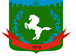 ТОМСКАЯ ОБЛАСТЬТОМСКИЙ РАЙОНСОВЕТ ЗОНАЛЬНЕНСКОГО СЕЛЬСКОГО ПОСЕЛЕНИЯРЕШЕНИЕ №5п. Зональная Станция							« 03 » марта 2021г.13-е очередное собраниеV -ого созываО внесении изменений и дополнений в Решение №47 от 09.12.2020 года «Об утверждении бюджета Зональненского сельского поселения на 2021 год и на плановый период 2022 и 2023годов во втором чтении» 	Рассмотрев проект о внесении изменений в решение Совета Зональненского сельского поселения от 09.12.2020г. №47 «Об утверждении бюджета Зональненского сельского поселения на 2021-2023гг. во втором чтении», разработанный Администрацией Зональненского сельского поселения и представленный Главой Зональненского сельского поселения, в соответствии с Уставом муниципального образования «Зональненское сельское поселение», проведя процедуру открытого голосования,Совет Зональненского сельского поселения РЕШИЛ: Внести изменения и дополнения в Решение от 09.12.2020 г. №47 «Об утверждении бюджета Зональненского сельского поселения на 2021-2023гг. во втором чтении» согласно приложениям.2.	Опубликовать настоящее Решение в печатном издании «Информационный бюллетень Зональненского сельского поселения» и на официальном сайте муниципального образования «Зональненское сельское поселение» в информационно – телекоммуникационной сети «Интернет» http://www.admzsp.ru.Председатель Совета Зональненского			сельского поселения                            						Е.А. КоноваловаГлава поселения           (Глава Администрации)                                       					Е.А. КоноваловаПриложение 1 к Решению Совета Зональненского сельского поселения от «03» марта  2021г. №5Пункт 1 решения Совета Зональненского сельского поселения от 09 декабря 2020 года № 47  «О бюджете Зональненского сельского поселения на 2021-2023гг. во втором чтении» изложить в новой редакции:2. Утвердить основные характеристики бюджета Зональненского сельского поселения на 2021 год и на плановый период 2022 и 2023 годов:-по доходам: 2021 год в сумме -  32786,8 тыс. руб.; 2022 год – 36110,1 тыс. руб.; 2023 год – 40550,7 тыс. руб.- по  расходам 2021год в сумме – 36214,6 тыс. руб.; 2022 год – 36110,1 тыс. руб.; 2023 год – 40550,7 тыс. руб.Дефицит (профицит) бюджета поселения на 2021 год в сумме –3427,8 руб; 2022 год- 0,0 руб; 2023 год - 0,0 руб;3.	Приложение 2 к Решению Совета Зональненского сельского поселения от 09.12.2020г. №47 «Об утверждении бюджета Зональненского сельского поселения на 2021-2023гг. во втором чтении»изложить в редакции согласно приложению 2 к настоящему Решению.4.	Приложение 5 к Решению Совета Зональненского сельского от 09.12.2020г. №47 «Об утверждении бюджета Зональненского сельского поселения на 2021-2023гг. во втором чтении» изложить в редакции согласно приложению 3 к настоящему Решению.5. Приложение 6 к Решению Совета Зональненского сельского поселения от 09.12.2020г. №47 «Об утверждении бюджета Зональненского сельского поселения на 2021-2023гг. во втором чтении»изложить в редакции согласно приложению 4 к настоящему Решению.Приложение 2к решениюСовета Зональненского сельского поселенияот « 03 » марта  2021г. № 5Приложение2к  решению Совета от «09» декабря 2020г. №47 Объем поступления доходов бюджета Зональненского сельского поселения на 2021 год и плановый  период 2022-2023 годовПриложение 3 к решениюСовета Зональненского сельского поселенияот «03» марта  2021г. №5Приложение 5к решению Советаот «09» декабря 2020г. №47  Распределение бюджетных ассигнований по разделам, подразделам, целевым статьям (группам и подгруппам)  видов расходов  классификации расходов бюджета в ведомственной структуре расходов бюджета Зональненского сельского поселения  на 2021годи плановый период 2022 и 2023 годов  (тысяч рублей, далее - тыс.руб.)Приложение 4 к решениюСовета Зональненского сельского поселенияот «03» марта  2021г. №5Приложение 6к  решению Совета от «09» декабря 2020г. №47          Объем межбюджетных трансфертов, получаемых бюджетом Зональненского сельского поселения из бюджета Томского района в 2021 годуи плановый период 2022 и 2023 годов	(тыс. руб.)Код бюджетной классификацииНаименование доходовСумма в 2021годуСумма в 2022 годуСумма в 2023  году000 100 00000 00 0000 000Налоговые и неналоговые доходы19868,823462,127839,8Налоговые доходы19545,223138,427516,0182 101 02000 01 0000 110Налог на доходы физических лиц5381,45742,06155,4100 103 02000 01 0000 110Доходы от оплаты акцизов по подакцизным товарам (продукции), производимым на территории Российской Федерации2048,82129,52341,7182 105 03010 01 1000 110Единый сельскохозяйственный налог53,053,053,0182 106 01030 10 0000 110Налог на имущество физических лиц3992,06813,010229,0182 106 06000 10 0000 110Земельный налог8070,08400,98736,9Неналоговые доходы323,6323,7323,8933 111 09045 10 0000 120Прочие поступления от использования имущества, находящегося в собственности поселений180,0180,0180,0933 111 0503510 0001120Доходы от сдачи в аренду имущества, находящегося в оперативном управлении органов управления сельских поселений и созданных ими учреждений (за исключением имущества муниципальных бюджетных и автономных учреждений)92,092,092,0933 111 05035100002120Доходы от сдачи в аренду имущества, находящегося в оперативном управлении органов управления сельских поселений и созданных ими учреждений (за исключением имущества муниципальных бюджетных и автономных учреждений)50,050,050,0933 117 01050 10 0000 180Прочие неналоговые поступления1,61,71,8000 200 00000 00 0000000Безвозмездные поступления12918,012 648,012 710,9Наименование КВСРКФСРЦСРВРСумма в 2020 Сумма в 2021 годуСумма в 2022 годуНаименование КВСРКФСРЦСРВРгодуСумма в 2021 годуСумма в 2022 годуВ С Е Г О36214,636110,140550,7Администрация Зональненского сельского поселения93336214,736110,140550,7Общегосударственные вопросы93301009543,38909,19094,1Функционирование высшего должностного лица субъекта Российской Федерации и муниципального образования93301021167,21167,21167,2Функционирование высшего должностного лица субъекта Российской Федерации и муниципального образования93301021167,21167,21167,2Непрограммное направление расходов933010299000000001167,21167,21167,2Руководство и управление в сфере установленных функций органов государственной власти субъектов Российской Федерации  и органов местного самоуправления933010299001000001167,21167,21167,2Расходы на выплаты персоналу в целях обеспечения выполнения функций государственными (муниципальными) органами, казенными учреждениями, органами управления государственными внебюджетными фондами933010299001000001001167,21167,21167,2Расходы на выплаты персоналу государственных (муниципальных) органов933010299001000001201167,21167,21167,2Функционирование Правительства Российской Федерации, высших исполнительных органов государственной власти субъектов Российской Федерации, местных администраций93301047269,37241,97226,9Непрограммное направление расходов933010499000000007269,37241,97226,9Руководство и управление в сфере установленных функций органов государственной власти субъектов Российской Федерации  и органов местного самоуправления933010499001000007269,37241,97226,9Расходы на выплаты персоналу в целях обеспечения выполнения функций государственными (муниципальными) органами, казенными учреждениями, органами управления государственными внебюджетными фондами933010499001000001004629,04629,04629,0Расходы на выплаты персоналу государственных (муниципальных) органов933010499001000001204629,04629,04629,0Закупка товаров, работ и услуг для обеспечения государственных (муниципальных) нужд933010499001000002002601,72580,92565,9Иные закупки товаров, работ и услуг для обеспечения государственных (муниципальных) нужд933010499001000002402601,72580,92565,9Иные бюджетные ассигнования9330104990010000080038,632,032,0Уплата налогов, сборов и иных платежей9330104990010000085038,632,032,0Резервные фонды9330111200,0200,0200,0Непрограммное направление расходов93301119900000000200,0200,0200,0Резервные фонды местных администраций93301119900000700200,0200,0200,0Фонд непредвиденных расходов Администрации поселения93301119900000730100,0100,0100,0Иные бюджетные ассигнования93301119900000730800100,0100,0100,0Резервные средства93301119900000730870100,0100,0100,0Резервный фонд Администрации поселения по предупреждению и ликвидации чрезвычайных ситуаций и последствий стихийных бедствий93301119900000740100,0100,0100,0Иные бюджетные ассигнования9330111800100,0100,0100,0Резервные средства93301119900000740870100,0100,0100,0Другие общегосударственные вопросы9330113906,8300,0500,0Непрограммное направление расходов93301139900000000906,8120,0500,0Выполнение других обязательств государства93301139900000120411,8120,0320,0Закупка товаров, работ и услуг для обеспечения государственных (муниципальных) нужд93301139900000120200120,0120,0320,0Иные закупки товаров, работ и услуг для государственных (муниципальных) нужд93301139900000120240120,0120,0320,0Иные бюджетные ассигнования93301139900000120800291,80,00,0Уплата налогов, сборов и иных платежей93301139900000120850291,80,00,0Расходы на обеспечение мероприятий по профилактике правонарушений93301139900000122245,0180,0180,0Закупка товаров, работ и услуг для обеспечения государственных (муниципальных) нужд93301139900000122200245,0180,0180,0Иные закупки товаров, работ и услуг для обеспечения государственных (муниципальных) нужд93301139900000122240245,0180,0180,0Резервные фонды местных Администраций93301139900000700150,00,00,0Фонд непредвиденных расходов Администрации Томского района9330113990000071050,00,00,0Социальное обеспечение и иные выплаты населению9330113990000071030050,00,00,0Иные выплаты населению9330113990000071036050,00,00,0Фонд непредвиденных расходов Администрации поселения93301139900000730100,00,00,0Социальное обеспечение и иные выплаты населению93301139900000730300100,00,00,0Иные выплаты населению93301139900000730360100,00,00,0Исполнение судебных актов93301139900300000100,00,00,0Иные бюджетные ассигнования93301139900300000800100,00,00,0Исполнение судебных актов93301139900300000850100,00,00,0Национальная оборона9330200569,9576,0599,2Мобилизационная и вневойсковая подготовка9330203569,9576,0599,2Муниципальная программа "Эффективное управление муниципальными финансами 93302037300000000569,9576,0599,2Подпрограмма "Совершенствование межбюджетных отношений в Томском районе"93302037310000000569,9576,0599,2Основное мероприятие "Обеспечение осуществления в муниципальных образованиях Томского района передаваемых Российской Федерацией органам местного самоуправления полномочий по первичному воинскому учету на территориях, где отсутствуют военные комиссариаты"93302037310051180569,9576,0599,2Осуществление первичного воинского учета на территориях, где отсутствуют военные комиссариаты93302037318151180569,9576,0599,2Расходы на выплаты персоналу в целях обеспечения выполнения функций государственными (муниципальными) органами, казенными учреждениями, органами управления государственными внебюджетными фондами93302037318151180100547,8547,8547,8Расходы на выплаты персоналу государственных (муниципальных) органов93302037318151180120547,8547,8547,8Закупка товаров, работ и услуг для обеспечения государственных (муниципальных) нужд9330203731815118020022,128,251,4Иные закупки товаров, работ и услуг для обеспечения государственных (муниципальных) нужд9330203731815118024022,128,251,4Национальная безопасность и правоохранительная деятельность9330300150,0150,0150,0Защита населения и территории от чрезвычайных ситуаций природного и техногенного характера, гражданская оборона9330309150,0150,0150,0Непрограммное направление расходов93303099900000000150,0150,0150,0Мероприятия по предупреждению и ликвидации последствий чрезвычайных ситуаций и стихийных бедствий93303099900000200150,0150,0150,0Закупка товаров, работ и услуг для обеспечения государственных (муниципальных) нужд93303099900000200200150,0150,0150,0Иные закупки товаров, работ и услуг для обеспечения государственных (муниципальных) нужд93303099900000200240150,0150,0150,0Национальная экономика93304002809,22529,52741,7Дорожное хозяйство (дорожные фонды)93304092509,22129,52341,7Непрограммное направление расходов933040999000000002509,22129,52341,7Дорожное хозяйство933040999000004002509,22129,52341,7Содержание автомобильных дорог в границах населенных пунктов933040999000004111703,91529,51741,7Закупка товаров, работ и услуг для обеспечения государственных (муниципальных) нужд933040999000004112001703,91529,51741,7Иные закупки товаров, работ и услуг для обеспечения государственных (муниципальных) нужд933040999000004112401703,91529,51741,7Капитальный ремонт (ремонт) автомобильных дорог в границах населенных пунктов93304099900000412644,9600,0600,0Закупка товаров, работ и услуг для государственных (муниципальных) нужд93304099900000412200644,9600,0600,0Иные закупки товаров, работ и услуг для обеспечения государственных (муниципальных) нужд93304099900000412240644,9600,0600,0«Софинансирование ремонта автомобильных дорог общего пользования местного значения в границах муниципальных районов»933040999000S0910160,4Закупка товаров, работ и услуг для обеспечения государственных (муниципальных) нужд933040999000S0910200160,400Иные закупки товаров, работ и услуг для обеспечения государственных (муниципальных) нужд933040999000S0910240160,400Другие вопросы в области национальной экономики9330412300,0400,0400,0Мероприятия в области строительства, архитектуры и градостроительства93304129900000421300,0400,0400,0Закупка товаров, работ и услуг для государственных (муниципальных) нужд93304129900000421200300,0400,0400,0Иные закупки товаров, работ и услуг для обеспечения государственных (муниципальных) нужд93304129900000421240300,0400,0400,0Жилищно-коммунальное хозяйство933050015234,917301,821322,0Поддержка жилищного хозяйства93105019900000000170,0380,0380,0Непрограмное направление расходов93105019900000000170,0380,0380,0Мероприятия в области жилищного хозяйства93105019900000510170,0380,0380,0Взносы на капитальный ремонт жилых и нежилых помещений в многоквартирных домах, находящихся в муниципальной собственности93105019900000511170,0180,0180,0Закупка товаров, работ и услуг для государственных (муниципальных) нужд93105019900000511200170,0180,0180,0Иные закупки товаров, работ и услуг для обеспечения государственных (муниципальных) нужд93105019900000511240170,0180,0180,0Прочие мероприятия в области жилищного хозяйства933050199000005120,0200,0200,0Закупка товаров, работ и услуг для обеспечения государственных (муниципальных) нужд933050199000005122000,0200,0200,0Иные закупки товаров, работ и услуг для обеспечения государственных (муниципальных) нужд933050199000005122400,0200,0200,0Иные бюджетные ассигнования933050199000005128000,00,00,0Уплата налогов, сборов и иных платежей933050199000005128500,00,00,0Коммунальное хозяйство93305022725,02605,01875,0Непрограммное направление расходов933050299000000002725,02605,01875,0Мероприятия в области коммунального хозяйства933050299000005202725,02605,01875,0Капитальный ремонт (ремонт) объектов коммунального хозяйства933050299000005212270,02000,01270,0Закупка товаров, работ и услуг для обеспечения государственных (муниципальных) нужд933050299000005212002270,02000,01270,0Иные закупки товаров, работ и услуг для обеспечения государственных (муниципальных) нужд933050299000005212402270,02000,01270,0Прочие мероприятия в области жилищного хозяйства93305029900000522455,0605,0605,0Закупка товаров, работ и услуг для обеспечения государственных (муниципальных) нужд93305029900000522200455,0605,0605,0Иные закупки товаров, работ и услуг для обеспечения государственных (муниципальных) нужд93305029900000522240455,0605,0605,0Прочие мероприятия в области коммунального хозяйства933050299000005220,00,00,0Иные бюджетные ассигнования933050299000005228000,00,00,0Уплата налогов, сборов и иных платежей933050299000005228500,00,00,0Благоустройство933050312339,914316,819067,0Непрограммное направление расходов9330503990000000012339,914316,819067,0Благоустройство9330503990000053012339,914316,819067,0Уличное освещение 933050399000005317000,04200,04400,0Закупка товаров, работ и услуг для обеспечения государственных (муниципальных) нужд933050399000005312007000,04200,04400,0Иные закупки товаров, работ и услуг для обеспечения государственных (муниципальных) нужд933050399000005312407000,04200,04400,0Иные бюджетные ассигнования933050399000005318000,00,00,0Уплата налогов, сборов и иных платежей933050399000005318500,00,00,0Организация и содержание мест захоронения93305039900000533312,0312,0300,0Закупка товаров, работ и услуг для обеспечения государственных (муниципальных) нужд93305039900000533200312,0312,0300,0Иные закупки товаров, работ и услуг для обеспечения государственных (муниципальных) нужд93305039900000533240312,0312,0300,0Прочие мероприятия по благоустройству933050399000005345027,99804,814367,0Закупка товаров, работ и услуг для обеспечения государственных (муниципальных) нужд933050399000005342005027,99804,814367,0Иные закупки товаров, работ и услуг для обеспечения государственных (муниципальных) нужд933050399000005342405027,99804,814367,0Культура и кинематография93308003828,43828,43828,4Культура93308013828,43828,43828,4Непрограммное направление расходов93308013828,43828,43828,4Учреждения культуры и мероприятия в сфере культуры933080199000008003757,23757,23757,2Расходы на обеспечение деятельности сельских домов культуры933080199000008103757,23757,23757,2Предоставление субсидий бюджетным, автономным учреждениям и иным некоммерческим организациям933080199000008106003757,23757,23757,2Субсидии бюджетным учреждениям 933080199000008106103757,23757,23757,2Предоставление субсидий бюджетным, автономным учреждениям и иным некоммерческим организациям9330801761814066060071,271,271,2Субсидии бюджетным учреждениям 9330801761814066061071,271,271,2Муниципальная программа "Социальное развитие Томского района на 2016-2020 годы"933080176000000000,00,00,0Подпрограмма "Развитие культуры, искусства и туризма на территории муниципального образования "Томский район"933080176100000000,00,00,0Основное мероприятие "Развитие профессионального искусства и народного творчества"933080176181000000,00,00,0Предоставление субсидий бюджетным, автономным учреждениям и иным некоммерческим организациям933080176181406506000,00,00,0Субсидии бюджетным учреждениям 933080176181406506100,00,00,0Социальная политика93310002279,02279,02279,0Социальное обеспечение населения9331003200,0200,0200,0Непрограммное направление расходов93310039900000000100,0100,0100,0Оказание помощи в ремонте и (или) переустройстве жилых помещений граждан, не состоящих на учете в качестве нуждающихся в улучшении жилищных условий и не реализовавших свое право на улучшение жилищных условий за счет средств федерального и областного бюджетов в 2009 и последующих годах, из числа: участников и инвалидов Великой Отечественной войны 1941-1945 годов; тружеников тыла военных лет; лиц, награжденных знаком "Жителю блокадного Ленинграда"; бывших несовершеннолетних узников концлагерей, вдов погибших участников Великой Отечественной войны  1941-1945 годов, не вступивших в повторный брак93310037638240710100,0100,0100,0Социальное обеспечение и иные выплаты населению93310037638240710300100,0100,0100,0Иные выплаты населению93310037638240710360100,0100,0100,0Непрограммное направление расходов93310039900000000100,0100,0100,0Софинансирование на оказание помощи в ремонте и (или) переустройстве жилых помещений 933100399000S0710100,0100,0100,0Социальное обеспечение и иные выплаты 933100399000S0710300100,0100,0100,0Иные выплаты населению933100399000S0710360100,0100,0100,0Охрана семьи и детства93310042079,02079,02079,0Муниципальная программа "Социальное развитие Томского района на 2016-2020 годы"933100476000000002079,02079,02079,0Подпрограмма "Социальная защита населения Томского района"933100476300000002079,02079,02079,0Основное мероприятие "Предоставление жилых помещений детям-сиротам и детям, оставшимся без попечения родителей, лицам из их числа по договорам найма специализированных жилых помещений"933100476381000002079,02079,02079,0Предоставление жилых помещений детям-сиротам и детям, оставшимся без попечения родителей, лицам из их числа по договорам найма специализированных жилых помещений933100476381408202079,02079,02079,0Капитальные вложения в объекты государственной (муниципальной) собственности933100476381408204002079,02079,02079,0Бюджетные инвестиции на приобретение объектов недвижимого имущества в государственную (муниципальную) собственность933100476381408204102079,02079,02079,0Физическая культура и спорт9331100536,3536,3536,3Физическая культура9331101436,3436,3436,3Непрограммное направление расходов9331101436,3436,3436,3Обеспечение условий для развития физической культуры и массового спорта9331101762P540008406,3406,3406,3Предоставление субсидий бюджетным, автономным учреждениям и иным некоммерческим организациям9331101762P540008600406,3406,3406,3Субсидии бюджетным учреждениям 9331101762P540008610406,3406,3406,3Софинансирование  на обеспечение условий для развития физической культуры и массового спорта9331101990P5S000830,030,030,0Предоставление субсидий бюджетным, автономным учреждениям и иным некоммерческим организациям9331101990P5S000860030,030,030,0Субсидии бюджетным учреждениям 9331101990P5S000861030,030,030,0Массовый спорт9331102100,0100,0100,0Непрограммное направление расходов93311029900000000100,0100,0100,0Физкультурно-оздоровительная работа и спортивные мероприятия93311029900000900100,0100,0100,0Мероприятия в области спорта и физической культуры93311029900000910100,0100,0100,0Закупка товаров, работ и услуг для обеспечения государственных (муниципальных) нужд93311029900000910200100,0100,0100,0Иные закупки товаров, работ и услуг для обеспечения государственных (муниципальных) нужд93311029900000910240100,0100,0100,0Межбюджетные трансферты бюджетам субъектов Российской федерации и муниципальных образований общего характера93314001263,60,00,0Прочие межбюджетные трансферты бюджетам субъектов Российской Федерации и муниципальных образований общего характера93314031263,60,00,0Непрограммное направление расходов933140399000000001263,60,00,0Прочие межбюджетные трансферты общего характера933140399000006000,00,00,0Наименование показателейОбъем на 2021 годОбъем на 2022 годОбъем на 2023 год12Безвозмездные поступления от других бюджетов бюджетной системы Российской Федерации12918,012648,012710,9Субвенция:2648,926552678,2На осуществление полномочий по первичному воинскому учету на территориях, где отсутствуют военные комиссариаты569,9576,0599,2Субвенция на предоставление жилых помещений детям-сиротам и детям, оставшимся без попечения родителей, лицам из их числа по договорам найма специализированных жилых помещений2079,02079,02079,0Субсидии:477,5477,5477,5На оплату труда руководителям и специалистам муниципальных учреждений культуры и искусства, в части выплаты надбавок и доплат к тарифной ставке (должностному окладу)71,271,271,2На обеспечение условий для развития физической культуры и массового спорта406,3406,3406,3Иной межбюджетный трансферт423,0100,0100,0На оказание помощи в ремонте и (или) переустройстве жилых помещений граждан, не стоящих на учете в качестве нуждающихся в улучшении жилищных условий и не реализовавших свое право на улучшение жилищных условий за счет средств федерального и областного бюджетов в 2009 и последующих годах,  из числа: участников и инвалидов  ВОВ 1941-1945 годов; тружеников тыла военных лет; лиц, награжденных знаком "Жителю блокадного Ленинграда"; бывших несовершеннолетних узников концлагерей; вдов погибших (умерших) участников ВОВ 1941-1945годов, не вступивших в повторный брак100,0100,0100,0На покрытие расчетного финансового разрыва (на уплату налога на имущество)273,00,00,0Иной межбюджетный трансферт за счет средств фонда непредвиденных расходов Администрации Томского района на осуществление выплаты единовременного характера Зырянову Р.И., зарегистрированному и проживающему по адресу: Томская область, Томский район, п. Зональная Станция, ул. Молодежная д. кв.150,0Дотации:9368,69415,59455,2На покрытие расчетного финансового разрыва9368,69415,59455,2